BOURGOGNE-FRANCHE-COMTE REPORTER 2020/2021FICHE D’INSCRIPTIONEtablissement :	Ville :	Référent dans l’établissement :Nom : Prénom : 	Fonction : Tél. :	Mail : Composition de l’équipe de rédaction :	Nombre d’élèves prévus (maxi 10 par groupe) : 	Classe(s) représentée(s) :Catégorie(s) choisie(s) (1 production maxi par catégorie) :  Journal papier 		 Média en ligneQuelle(s) thématiques(s) souhaitez-vous proposer (une ou plusieurs au choix) ?Le développement durable 			L’innovation technologique et/ou industrielle 	La culture et les arts 				Les discriminations 				L’engagement citoyen 				L’égalité femmes/hommes			Fait, le(signature du chef d’établissement et cachet de l’établissement)CONTACT : Céline GAUVINTél. : 03 80 44 33 55 / Mail : celine.gauvin@bourgognefranchecomte.fr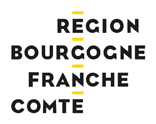 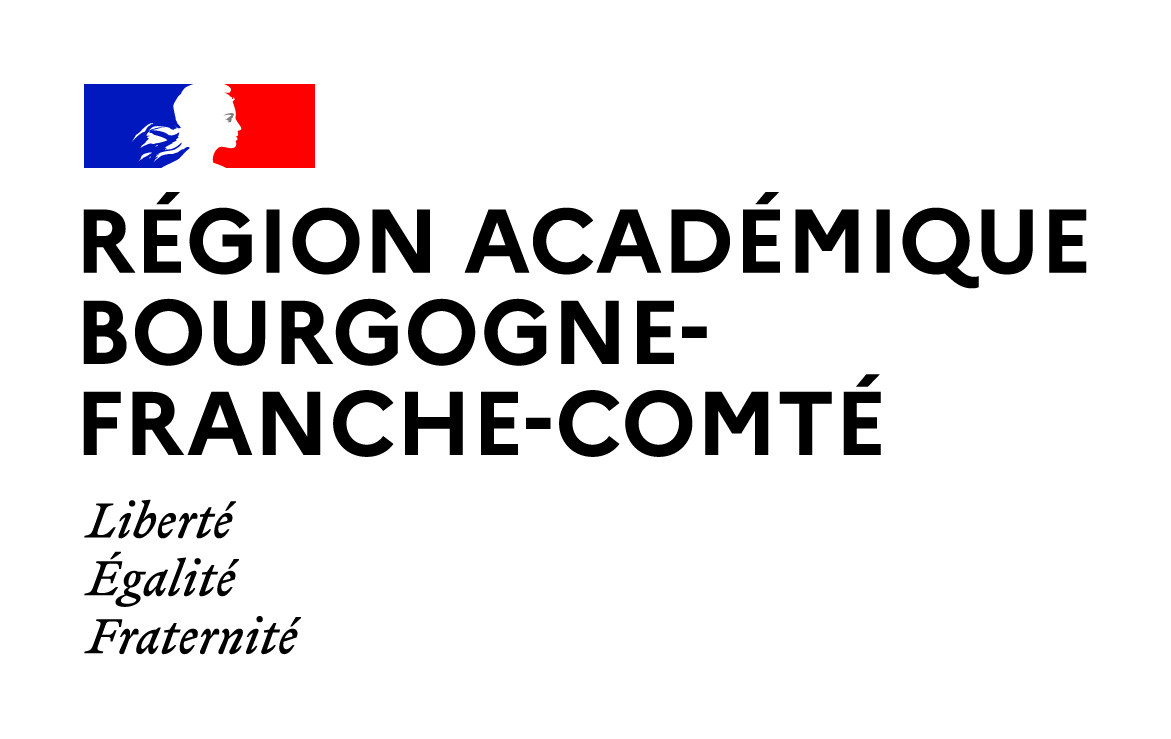 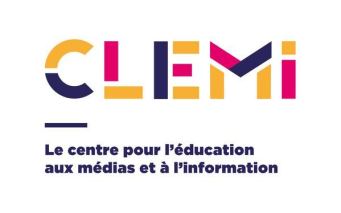 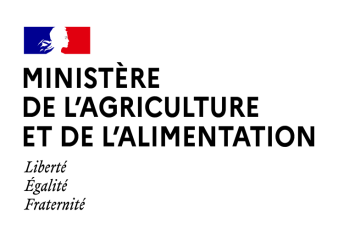 